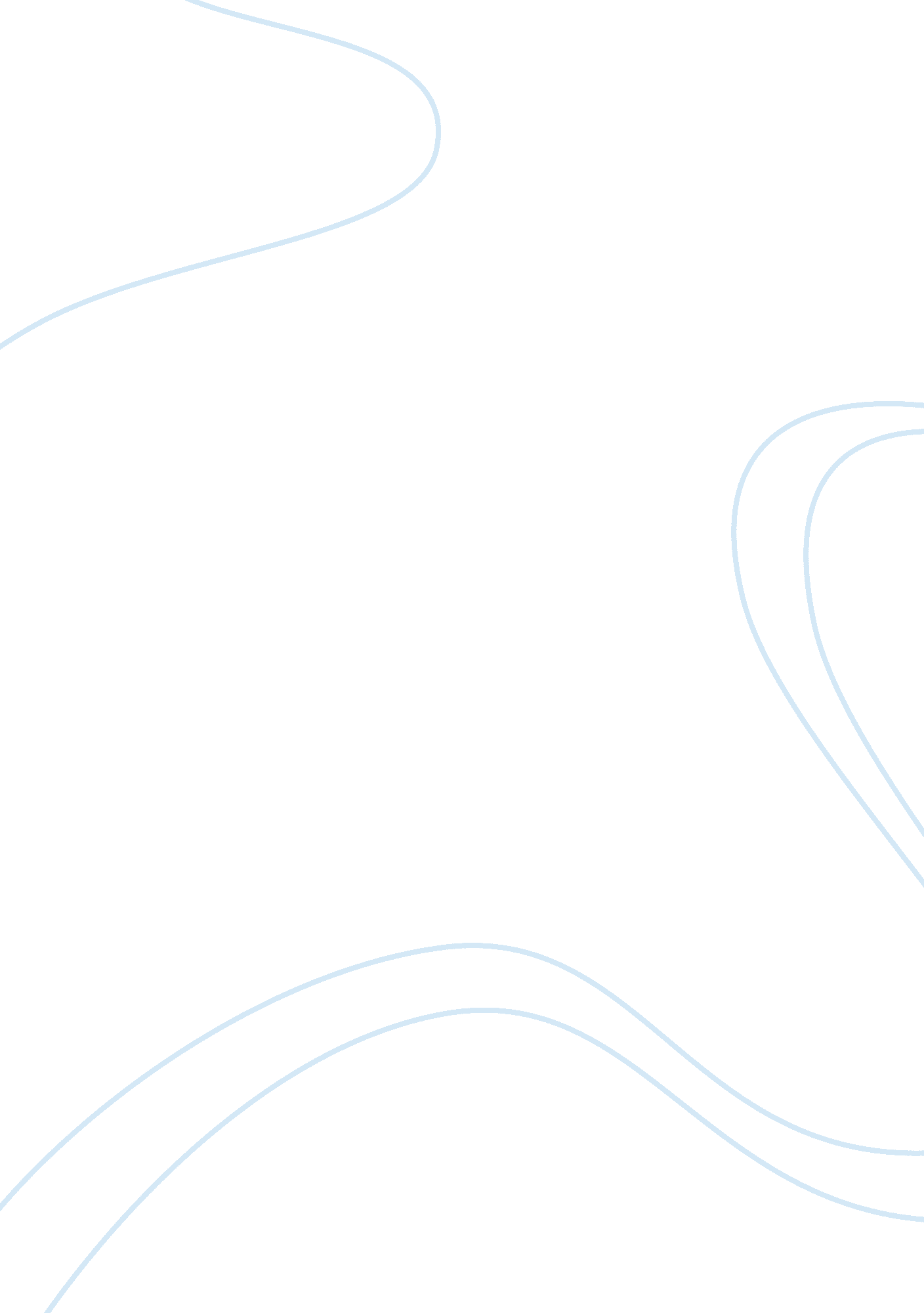 American muslims after september 11Religion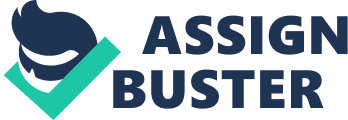 American Muslims after September 11 American Muslims after September 11 The September 11 tragedy caused long-lasting injuries inthe hearts of the American community. However, the involvement of the Muslim-aligned terror group escalated the experience of the American Muslims. Specifically, women wearing a headscarf, Hijab, had and continued to suffer the worst at the hands of the non-Muslims. Specifically, the stigmatization and discrimination occurs both at home, at school, and even on the roads. As expressed in the podcast, Sally’s family has had the worst experience due to their Islamic affiliation. At home, the family van was vandalised by a neighbour as a sign of rejecting their presence in the neighbourhood. On the road, the mother receives abusive signs of the middle finger as an indication of hatred for the Muslim community. The worst part is the experience of the 9-year old daughter whose classmates and teachers associate with the terror group and a source of suffering to the American community. 
Although the Americans have a hatred for the Islamic terror group Al-Qaeda for the deaths and suffering subjected to innocent Americans, it is important to understand that not all Muslims are terrorist or members of the terror groups. It is unfortunate that the most developed country discriminates against its citizen due to their religious affiliation. People need to have a better understanding of the terror groups and distinguish between being a Muslim and being a member of a terror group. The events of the September 11, should not act as a basis for discriminating or stigmatizing our Muslim brothers and sisters. There is a typical dissimilarity between a Muslim and a member of the terror groups. Let us build America by establishing an amicable environment for all of us to thrive and attain the American dream. 